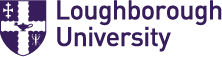 Candidate Statement Form for
University Elections for SenatePlease use the below form to write your statement as you would like it to appear on the ballot for this election. You may write no more than 1,800 characters. Please submit this form before the deadline to elections@mailbox.lboro.ac.uk Name:	School:	Date:	Candidate Statement: